ПРЕСС-РЕЛИЗ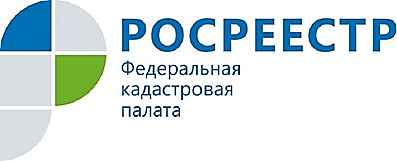 ГРАНИЦЫ ОСОБО ОХРАНЯЕМЫХ ПРИРОДНЫХ ОБЪЕКТОВ «БАЛКА РЖАВЕЦ» И «ОЗЕРО ЛЕЗВИНО» ВНЕСЕНЫ В РЕЕСТР ГРАНИЦ Органом регистрации прав в реестр границ* внесены сведения о границах территорий особо охраняемых природных объектов: особо охраняемая природная территория регионального значения «Балка Ржавец» (учетный номер 46.14.2.63) и особо охраняемая природная территория регионального значения «Озеро Лезвино» (46.13.2.366).  «Балка Ржавец» расположена в Ястребовском сельсовете Мантуровского района Курской области, «Озеро Лезвино» - на территории Густомойского сельсовета Льговского района Курской области.Особо охраняемые природные территории (ООПТ) – это участки земли, водной поверхности и воздушного пространства над ними, где располагаются природные комплексы и объекты. Эти объекты имеют особое природоохранное, научное, культурное, эстетическое, рекреационное и оздоровительное значение. Они изъяты решениями органов государственной власти полностью или частично из хозяйственного использования и для них установлен режим особой охраны. К ООПТ, в частности, относятся заповедники, национальные парки, памятники природы. В границах ООПТ вводится особый режим использования земельных участков, ограничивающий или запрещающий те виды деятельности, которые не совместимы с целями установления.В частности, на вышеперечисленных особо охраняемых природных территориях запрещается всякая деятельность, влекущая за собой нарушение сохранности памятника природы: отвод земель под любые виды пользования; распашка территории; строительство дорог; прокладывание через территорию трубопроводов, линий электропередач и других коммуникаций; замусоривание и захламление территории; разведение костров; проведение всех видов рубок, за исключением санитарных; повреждение деревьев и кустарников и так далее. Кроме того, запрещены и любые другие виды деятельности, не согласованные с органом исполнительной власти Курской области, осуществляющим государственное управление и надзор в области охраны и использования особо охраняемых природных территорий регионального значения.Сведения об ООПТ отображаются на Публичной кадастровой карте Росреестра. Заинтересованные лица по учетному номеру ООПТ могут увидеть основную информацию о ней: наименование, описание, ограничения, дату внесения сведений в ЕГРН.*Реестр границ является составной частью Единого государственного реестра недвижимости и содержит сведения о границах зон с особыми условиями использования территорий, территориальных зон, территорий объектов культурного наследия, особо охраняемых природных территорий, особых экономических зон, охотничьих угодий, территорий опережающего социально-экономического развития, зон территориального развития в Российской Федерации, игорных зон, лесничеств, лесопарков, о Государственной границе Российской Федерации, границах между субъектами Российской Федерации, границах муниципальных образований, границах населенных пунктов, о береговых линиях (границах водных объектов), а также сведений о проектах межевания территорий. Контакты для СМИАкулова Ольга Александровна,специалист по связям с общественностьюТел.: (4712) 72-40-00, доб. 2232E-mail: press@46.kadastr.ruАдрес: пр-д Сергеева, д. 10 А,Курск, 305048Веб-сайт: http://kadastr.ru; https://vk.com/fkp_46